子用户管理子用户管理子用户列表操作步骤：子用户管理＞子用户列表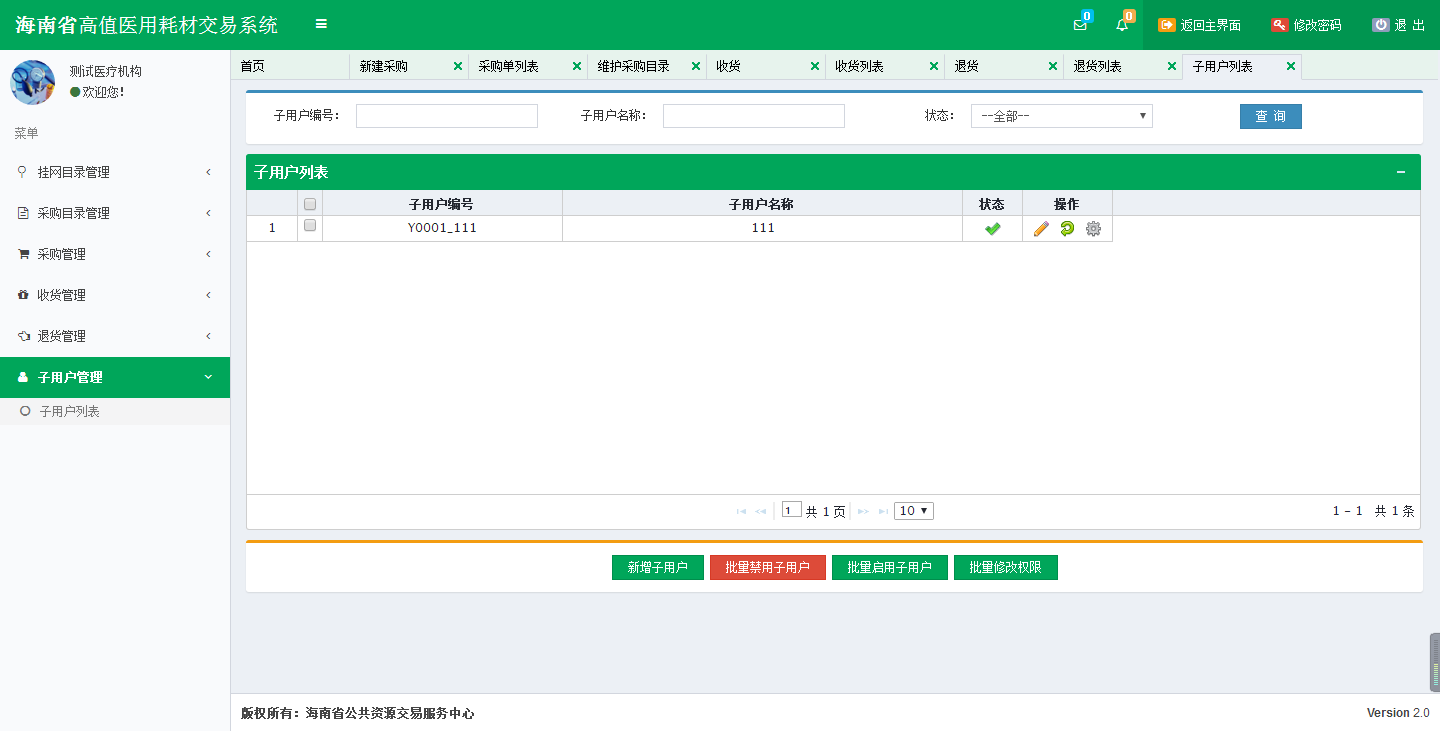 图9-1-1点击【批量禁用/启用子用户】按钮，可以启用/禁用子用户。点击【批量修改权限】按钮可以修改子用户的权限。点击【子用户列表】按钮，打开子用户列表页面，如图9-1-1所示。点击【新增子用户】按钮可以新增子用户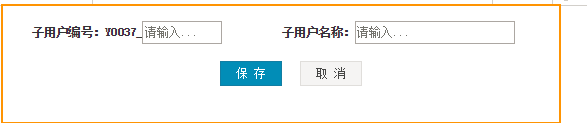 输入相关的子用户编号和子用户名称，点击保存按钮。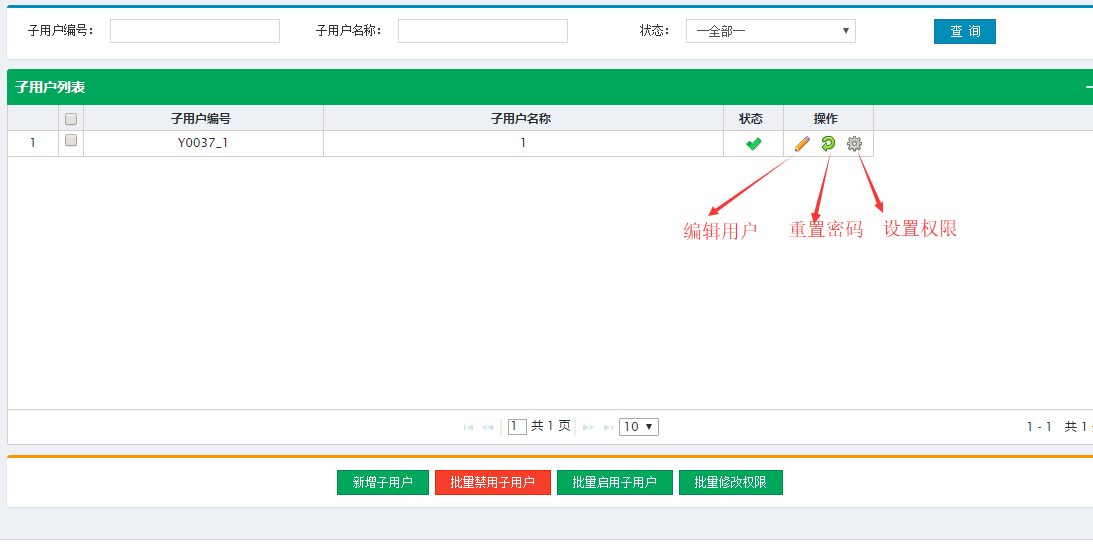 点击列表【操作】种的图标功能，可对子用户进行密码重置和设置权限，点击权限设置：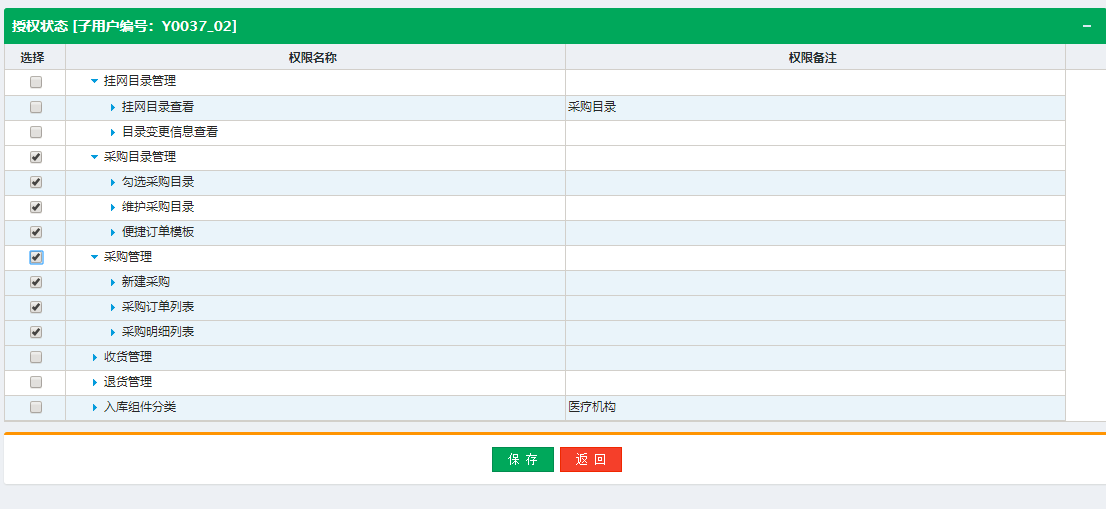 勾选相应的权限：进行权限赋值。然后进行子用户的登录，可查看赋值权限的子用户的权限信息，进行子用户的功能信息操作，如下图所示：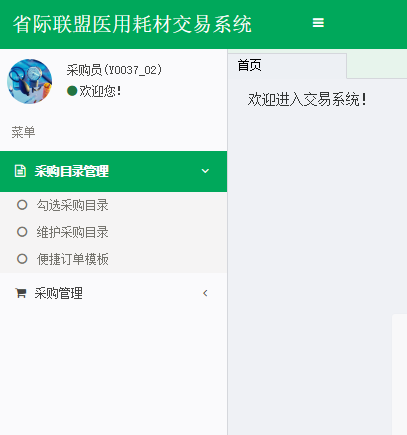 药品交易系统和耗材交易系统建立子用户的操作方法是一样的，大家可按照操作手册进行相关介绍进行操作。